“El sí de la familia marianista”ACTIVIDAD DE CIERRE         ORIENTACIÓN (8os Básicos)       “CRECIMIENTO PERSONAL”NOMBRE :……………………………………………CURSO: ………………FECHA DE REALIZACIÓN: …………………… INSTRUCCIONES GENERALES:1. La autoevaluación que deberás responder a continuación está basada en la guía sobre la pubertad que leíste hace un tiempo atrás.2. La actividad tiene como objetivo principal el poder recoger tus impresiones y apreciaciones sobre lo señalado en aquel texto.3. La autoevaluación se calificará mediante conceptos:MB = Muy Bueno; B = Bueno; S= SuficienteI= Insuficiente4. Una vez respondida la actividad envíala a tu profesora jefe mediante un correo electrónico. (Si no cuentas con ese medio, déjala registrada en algún cuaderno para poder revisarla al regreso a clases)5. Te invitamos a que respondas con la mayor sinceridad cada una de las preguntas que encontrarás a continuación, recuerda que no existen respuestas “malas”, pero lo que señales nos servirá para poder profundizar o abarcar otros temas que sean de tú interés.Aprovechamos de mandarte un saludo cariñoso y decirte que estamos muy preocupadas de tu salud y de tu familia.Que frente a cualquier inquietud, dificultad u otra situación, no dudes en contactarnos a nuestros correos de consulta.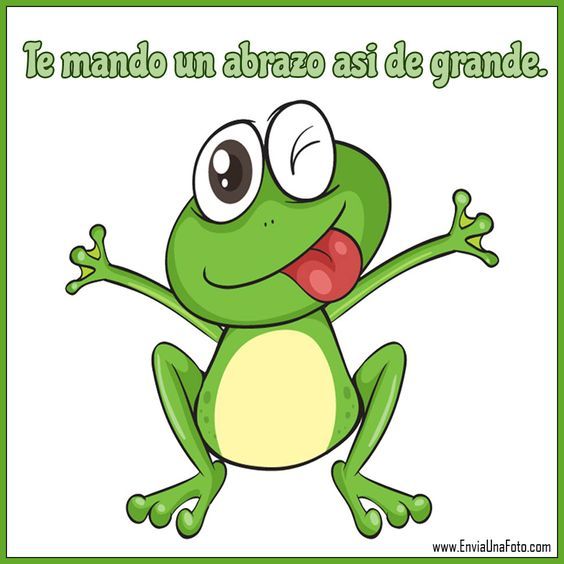  Autoevaluación1. Marca con una X la respuesta que consideres correcta. Si a tu juicio, tu respuesta debe ser otra, escríbela en el casillero “otra respuesta”. Recuerda que son respuestas personales y no existen las opciones erradas o malas. (1 punto cada una)2. Responde brevemente cada una de las siguientes preguntas. (2 puntos cada una)1. ¿Qué es lo más importante que pudiste rescatar de la guía trabajada? (algún tema en particular, algo que te está pasando en tu vida o algo que no sabías que pasarías en tu pubertad)________________________________________________________________________________________________________________________________________________________________________________________________________________________________________________2. Si tuvieras que profundizar o saber más sobre la pubertad ¿A quién debes recurrir para resolver esas dudas? ¿Por qué?________________________________________________________________________________________________________________________________________________________________________________________________________________________________________________3. ¿Sientes que hoy tienes más conocimientos sobre la pubertad que al inicio de esta unidad? ¿Por qué?________________________________________________________________________________________________________________________________________________________________________________________________________________________________________________OBJETIVO(S) DE APRENDIZAJE:OA1Construir, en forma individual y colectiva, representaciones positivas de sí mismos, incorporando sus características, motivaciones, intereses y capacidades, considerando las experiencias de cambio asociadas a la pubertad y adolescenciaOA2Analizar la importancia de integrar las distintas dimensiones de la sexualidad, el cuidado del cuerpo y la intimidad, discriminando formas de relacionarse en un marco de respeto y el uso de fuentes de información apropiadas para su desarrollo personalTEMA DEL TRABAJO:Crecimiento personal SexualidadACTIVIDADES DE APLICACIÓN:De manera individual, los y las estudiantes, escriben preguntas que desean resolver en relación a la sexualidad.Los y las estudiantes se transformarán en editores de una revista y deberán elaborar una sección para los suscriptores.MECANISMO DE EVALUACIÓN: Cada estudiante enviará la actividad, como archivo adjunto, por medio de correo electrónico a la respectiva profesora jefe o lo registrará en algún cuaderno para ser revisado al regreso a clases PreguntaSINOOtra RespuestaLeí con detención la guía enviadaEl tema que se trataba era de mi interésCada uno de los subtemas que se trataban en la guía me sirvieron para aprender más sobre la etapa que estoy viviendoLa guía me sirvió para conocer aspectos que eran desconocidos para míLuego de haber leído la guía pude conversar lo que ahí se señalaba con algún adulto de mi familia El lenguaje utilizado en la guía era cercano y fácil de entenderSaber más de la pubertad era algo que estaba dentro de mis inquietudes